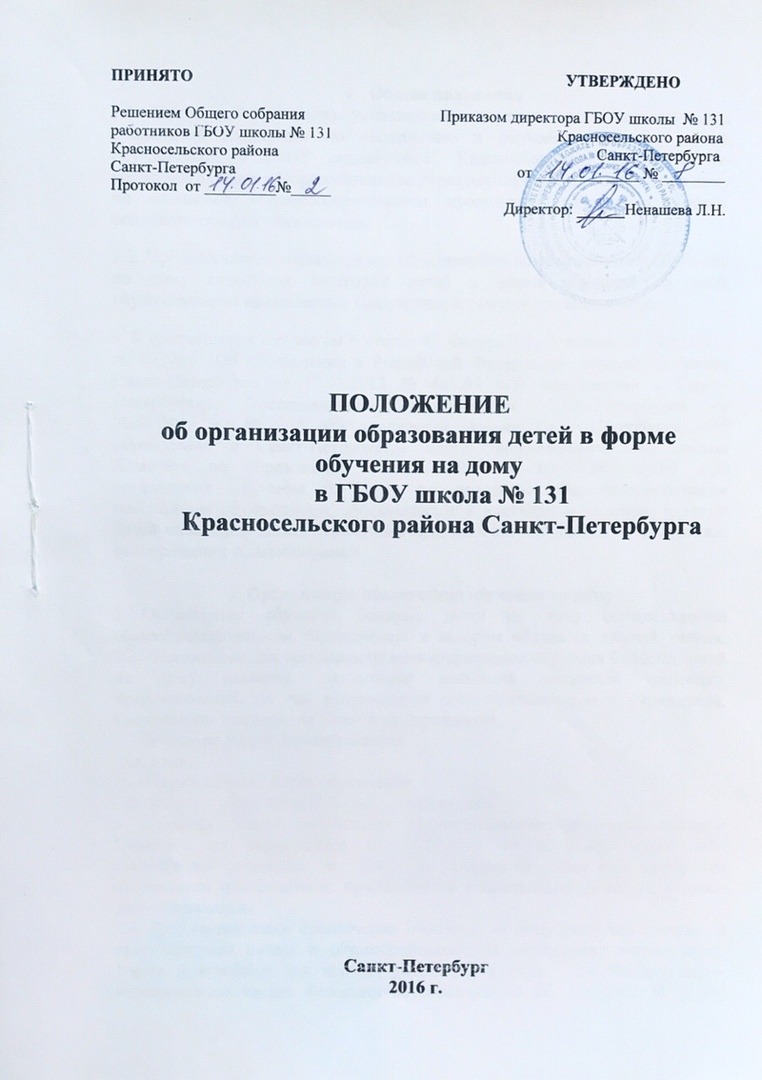 Общие положения1.1. Настоящее положение устанавливает порядок предоставления меры социальной поддержки по воспитанию и обучению на дому детей, обучающихся в ГБОУ школа №131 Красносельского района Санкт- Петербурга (далее – Образовательное учреждение) в форме обучения на дому по основным общеобразовательным программам начального общего, основного общего  образования. 1.2. Предоставление меры социальной поддержки по воспитанию и обучению на дому отдельных категорий детей в форме обучения на дому осуществляется на основании следующих нормативных документов:  Закон Российской Федерации от 29.12.2012 № 273-ФЗ «Об образовании в Российской Федерации»;  Статья 10 Закона Санкт-Петербурга от 17.07.2013 № 461-83 «Об образовании в Санкт-Петербурге» (ред. от 02.12.2015 № 760-153); Закон Российской Федерации от 24.11.1995 № 181-ФЗ «О социальной защите инвалидов в Российской Федерации» (ред. от 29.12.2015);  Приказ Министерства образования Российской Федерации от 09.03.2004 № 1312 «Об утверждении федерального базисного учебного плана и примерных учебных планов для образовательных учреждений Российской Федерации, реализующих программы общего образования» (ред. от 01.02.2012); Приказ Министерства образования и науки Российской Федерации от 06.10.2009 № 373 «Об утверждении и введении в действие федерального государственного образовательного стандарта начального общего образования» (ред. от 18.05.2015); Приказ Минобразования от 05.03.2004 № 1089 (ред. от 23.06.2015) «Об утверждении федерального компонента государственных  образовательных стандартов начального общего, основного общего и среднего (полного) общего образования»;  Приказ Министерства образования и науки Российской Федерации от 19.12.2012 № 1067 «Об утверждении федерального перечня учебников, рекомендуемых к использованию при реализации имеющих государственнуюаккредитацию образовательных программ начального общего, основного общего и среднего общего образования» (ред. от 28.12.2015); Постановление Федеральной службы по надзору в сфере защиты прав потребителей и благополучия человека и Главного государственного санитарного врача Российской Федерации от 29.12.2010 № 189 «Об утверждении СанПиН 2.4.2.2821-10 «Санитарно-эпидемиологические требования к условиям и организации обучения в общеобразовательных учреждениях» (ред. от 24.11.2015 № 81); Постановление Правительства Санкт-Петербурга от 22.04.2015 № 355 «О реализации закона Санкт-Петербурга «Об образовании в Санкт-Петербурге»;  Инструктивно-методическое письмо Комитета по образованию от 13.07.2015 № 03-20-2881/15-0-0 «Об организации обучения на дому по основным общеобразовательным программам обучающихся, нуждающихся в длительном лечении, а также детей-инвалидов». 2. Организация обеспечения обучения на дому2.1.Организация обучения больных детей на дому осуществляется общеобразовательным учреждением, в котором обучается данный ученик. 2.2. Основанием для организации индивидуального обучения больных детей на дому является: письменное заявление родителей (законных представителей) на имя руководителя общеобразовательного учреждения, медицинское заключение лечебного учреждения. 2.3.Обучение может осуществляется:-  на дому,- в общеобразовательном учреждении,- на дому и в  общеобразовательном учреждении, в пределах часов, отведенных Инструктивно-методическим письмом  Комитета по образованию от 13.07.2015 № 03-20-2881/15-0-0 «Об организации обучения на дому по основным общеобразовательным программам обучающихся, нуждающихся в длительном лечении, а также детей-инвалидов».  2.4. Для организации обеспечения обучения на дому родитель (законный представитель) подает в общеобразовательное учреждение заявление по форме и комплект документов, указанный в пункте 2.4 Инструктивно-методического письма Комитета по образованию от 13.07.2015 № 03-20-2881/15-0-0 «Об организации обучения на дому по основным общеобразовательным программам обучающихся, нуждающихся в длительном лечении, а также детей-инвалидов».   2.5. На основании заявления и справки врачебной комиссии из лечебного учреждения о предоставлении меры социальной поддержки руководитель Образовательного учреждения издает приказ об организации обучения ребенка льготной категории на дому.Между образовательной организацией и родителями (законными представителями) обучающегося на дому заключается договор об оказании образовательных услуг в форме обучения на дому согласно приложению №2 к Инструктивно-методическому письму Комитета по образованию от 13.07.2015 № 03-20-2881/15-0-0 «Об организации обучения на дому по основным общеобразовательным программам обучающихся, нуждающихся в длительном лечении, а также детей-инвалидов».  2.6. Образовательным учреждением на основании действующего учебного плана Образовательного учреждения для ребенка льготной категории разрабатывается индивидуальный учебный план из расчета количества часов, указанных в Инструктивно-методическом письме Комитета по образованию от 13.07.2015 № 03-20-2881/15-0-0 «Об организации обучения на дому по основным общеобразовательным программам обучающихся, нуждающихся в длительном лечении, а также детей-инвалидов» с учетом индивидуальных психофизических особенностей ребенка и медицинских рекомендаций. Индивидуальный учебный план принимается педагогическим советом Образовательного учреждения, утверждается руководителем Образовательного учреждения 2.7. Расписание занятий согласовывается с родителем (законным представителем) ребенка льготной категории и утверждается руководителем Образовательного учреждения. 2.8.Общие сведения о ребенке льготной категории, обучающемся на дому, данные о результатах промежуточной и государственной (итоговой) аттестации, переводе из класса в класс, выпуске из образовательного учреждения вносятся в классный журнал соответствующего класса. 2.9.Для учета индивидуального обучения на каждого ребенка льготной категории, обучающегося на дому, оформляется журнал индивидуальных занятий, в который заносятся даты занятий, содержание пройденного материала, домашнее задание, данные об успеваемости. 2.10. Обеспечение обучения на дому может осуществляться с помощью дистанционных образовательных технологий, в том числе с использованием компьютерных технологий и информационно-телекоммуникационной сети Интернет. 2.11.Образовательное учреждение детям льготных категорий, обучающимся на дому: -предоставляет на время обучения на дому бесплатно учебники, учебную, справочную и другую литературу, имеющуюся в Образовательном учреждении; -обеспечивает специалистами из числа педагогических работников, оказывает методическую и консультативную помощь, необходимую для освоения общеобразовательных программ; -осуществляет промежуточную и государственную (итоговую) аттестацию обучающихся; -выдает обучающимся, успешно прошедшим государственную (итоговую) аттестацию, документы государственного образца о соответствующем уровне образования. 2.12.Порядок проведения промежуточной аттестации обучающихся определяется Образовательным учреждением с учетом медицинских рекомендаций. 2.13.Перевод обучающегося в следующий класс производится по решению педагогического совета Образовательного учреждения по результатам промежуточной аттестации. 3. Финансовое обеспечение индивидуального обучения больных детей на дому.Индивидуальное обучение больных детей на дому предоставляется обучающимся бесплатно в пределах: 1-4 классы – до 10 часов в неделю; 5-7 классы – до 12 часов в неделю; 8-9 классы – до 13 часов в неделю; В случае болезни учителя (не позже, чем через неделю) администрация общеобразовательного учреждения, с учетом кадровых возможностей, обязана произвести замещение занятий с больным обучающимся другим учителем. В случае болезни обучающегося на дому педагогический работник с целью выполнения индивидуального учебного плана проводит пропущенные учебные занятия в дополнительное время по согласованию с заявителем.4. Участники образовательного процесса.Участники образовательного процесса: обучающиеся, педагогические работники, родители обучающихся. Обучающийся имеет право:  на получение полного общего образования в соответствии с государственным стандартом;  вносить предложения по совершенствованию образовательного процесса в администрацию общеобразовательного учреждения;  на уважение человеческого достоинства, свободу совести и информации, свободное выражение собственных взглядов и убеждений;  на моральное поощрение за успехи в учении. 4.2 Обучающийся обязан:  соблюдать требования общеобразовательного учреждения;  добросовестно учиться, стремиться к сознательному и творческому освоению образовательных программ;  уважать честь и достоинство работников общеобразовательного учреждения;  соблюдать расписание занятий;  находиться в часы, отведенные для занятий, дома;  вести дневник. Родители (законные представители) имеют право:  защищать законные права ребенка;  обращаться для разрешения конфликтных ситуаций к администрации общеобразовательного учреждения, в управление образования;  присутствовать на уроках с разрешения администрации общеобразовательного учреждения; Родители (законные представители) обязаны:  выполнять требования общеобразовательного учреждения;  поддерживать интерес ребенка к школе и образованию;  ставить учителя в известность о рекомендациях врача, особенности режима; создавать условия для проведения занятий, способствующих освоению знаний;  своевременно, в течение дня, информировать общеобразовательное учреждение об отмене занятий по случаю болезни и возобновлении занятий;  контролировать ведение дневника, выполнение домашних заданий. 4.5 Педагогический работник имеет права, предусмотренные Законом Российской Федерации «Об образовании». 4.6 Учитель обязан:  выполнять государственные программы с учетом склонностей и интересов детей;  развивать навыки самостоятельной работы с учебником, справочной и художественной литературой;  знать специфику заболевания, особенности режима и организации домашних занятий;  не допускать перегрузки, составлять индивидуальные планы;  своевременно заполнять журналы учета проводимых занятий;  контролировать ведение дневника обучающимся и расписываться о проведенном занятии в нем (расписание, аттестация, запись домашних заданий). 4.7 Обязанность классного руководителя:  согласовывать с учителями, обучающими ребенка, родителями (законными представителями) расписание занятий;  поддерживать контакт с обучающимися и родителями, выявлять привычки и особенности обучающихся, состояние здоровья больных детей;  контролировать ведение дневника. 4.8 Обязанности администрации:  контролировать выполнение учебных программ, методику индивидуального обучения, аттестацию обучающимся, оформление документации не реже одного раза в четверть;  контролировать своевременность проведения занятий на дому, ведение журнала учета обучения больных детей на дому;  обеспечивать своевременный подбор учителей;  предоставлять в недельный срок в управление образования ходатайство об организации индивидуального обучения больных детей на дому после представления необходимых документов.ПРИНЯТО								        УТВЕРЖДЕНО		Решением Общего собрания			Приказом директора ГБОУ школы  № 131работников ГБОУ школы № 131					      Красносельского районаКрасносельского района						                Санкт-ПетербургаСанкт-Петербурга                                                                       от _____________ № ________Протокол  от _________№_____					                                                                                                   Директор: ______Ненашева Л.Н.ПОЛОЖЕНИЕ об организации образования детей в форме обучения на домув ГБОУ школа № 131Красносельского района Санкт-ПетербургаСанкт-Петербург2016 г.